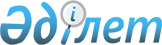 О внесении изменений в решение маслихата области Абай от 14 декабря 2022 года № 11/66-VIІ "Об областном бюджете на 2023-2025 годы"Решение маслихата области Абай от 4 октября 2023 года № 8/53-VIIІ
      Маслихат области Абай РЕШИЛ:
      1. Внести в решение маслихата области Абай "Об областном бюджете на 2023-2025 годы" от 14 декабря 2022 года № 11/66-VIІ следующие изменения:
      пункт 1 изложить в новой редакции:
      "1. Утвердить областной бюджет на 2023-2025 годы согласно приложениям 1, 2, 3 соответственно, в том числе на 2023 год в следующих объемах:
      1) доходы – 320 166 946,8 тысяч тенге:
      налоговые поступления – 9 022 195,0 тысяч тенге;
      неналоговые поступления –5 421 070,2 тысяч тенге;
      поступления от продажи основного капитала – 0,0 тысяч тенге;
      поступления трансфертов – 305 723 681,6 тысяч тенге;
      2) затраты – 320 750 718,7 тысяч тенге;
      3) чистое бюджетное кредитование –2 897 872,8 тысяч тенге:
      бюджетные кредиты – 12 106 247,0 тысяч тенге;
      погашение бюджетных кредитов – 9 208 374,2 тысяч тенге;
      4) сальдо по операциям с финансовыми активами – 1 138 557,7 тысяч тенге:
      приобретение финансовых активов – 1 138 557,7 тысяч тенге;
      поступления от продажи финансовых активов государства – 0,0 тысяч тенге;
      5) дефицит (профицит) бюджета – - 4 620 202,4 тысяч тенге;
      6) финансирование дефицита (использование профицита) бюджета – 4 620 202,4тысяч тенге:
      поступление займов – 11 806 247,0 тысяч тенге;
      погашение займов – 9 203 630,2 тысяч тенге;
      используемые остатки бюджетных средств – 2 017 585,6 тысяч тенге.";
      пункт 2 изложить в новой редакции:
      "2. Установить на 2023 год:
      нормативы распределения доходов в бюджет Бородулихинского района по социальному налогу – 60,2 процента, индивидуальному подоходному налогу с доходов, облагаемых у источника выплаты – 62,4 процента;
      нормативы распределения доходов в бюджет города Семей по социальному налогу – 95,8 процента, индивидуальному подоходному налогу с доходов, облагаемых у источника выплаты – 97 процентов;
      норматив распределения в бюджет города Курчатов по корпоративному подоходному налогу с юридических лиц, за исключением поступлений от субъектов крупного предпринимательства и организаций нефтяного сектора – 50 процентов;
      нормативы распределения доходов в бюджеты районов (городов областного значения) по социальному налогу, индивидуальному подоходному налогу с доходов, облагаемых у источника выплаты, индивидуальному подоходному налогу с доходов, не облагаемых у источника выплаты, индивидуальному подоходному налогу с доходов иностранных граждан, не облагаемых у источника выплаты, корпоративному подоходному налогу с юридических лиц, за исключением поступлений от субъектов крупного предпринимательства и организаций нефтяного сектора в размере 100 процентов.";
      пункт 3 изложить в новой редакции:
      "3. Утвердить резерв местного исполнительного органа области на 2023 год в сумме 206 343,8 тыс. тенге.";
      приложение 1 к указанному решению изложить в редакции согласно приложению к настоящему решению.
      2. Настоящее решение вводится в действие с 1 января 2023 года. Областной бюджет на 2023 год
					© 2012. РГП на ПХВ «Институт законодательства и правовой информации Республики Казахстан» Министерства юстиции Республики Казахстан
				
      Председатель областного маслихата 

К. Сулейменов
Приложение к решению
маслихата области Абай
от 04 октября 2023 года
№ 8/53-VIІI
Приложение 1 к решению
маслихата области Абай
от 14 декабря 2022 года
№ 11/66-VIІ
Категория
Категория
Категория
Категория
Сумма (тысяч тенге)
Класс
Класс
Класс
Сумма (тысяч тенге)
Подкласс
Подкласс
Сумма (тысяч тенге)
Наименование
Сумма (тысяч тенге)
1
2
3
4
5
I. Доходы
320 166 946,8
1
Налоговые поступления
9 022 195,0
01
Подоходный налог
1 187 131,4
1
Корпоративный подоходный налог
100 000,0
2
Индивидуальный подоходный налог
1 087 131,4
03
Социальный налог
918 612,6
1
Социальный налог
918 612,6
05
Внутренние налоги на товары, работы и услуги
6 916 451,0
3
Поступления за использование природных и других ресурсов
6 817 196,0
4
Сборы за ведение предпринимательской и профессиональной деятельности
99 255,0
2
Неналоговые поступления 
5 421 070,2
01
Доходы от государственной собственности
1 777 236,0
1
Поступления части чистого дохода государственных предприятий
23 256,0
5
Доходы от аренды имущества, находящегося в государственной собственности
91 087,0
7
Вознаграждения по кредитам, выданным из государственного бюджета
1 662 893,0
03
Поступления денег от проведения государственных закупок, организуемых государственными учреждениями, финансируемыми из государственного бюджета
2 718,0
1
Поступления денег от проведения государственных закупок, организуемых государственными учреждениями, финансируемыми из государственного бюджета
2 718,0
04
Штрафы, пени, санкции, взыскания, налагаемые государственными учреждениями, финансируемыми из государственного бюджета, а также содержащимися и финансируемыми из бюджета (сметы расходов) Национального Банка Республики Казахстан
2 901 231,2
1
Штрафы, пени, санкции, взыскания, налагаемые государственными учреждениями, финансируемыми из государственного бюджета, а также содержащимися и финансируемыми из бюджета (сметы расходов) Национального Банка Республики Казахстан, за исключением поступлений от организаций нефтяного сектора, в Фонд компенсации потерпевшим, Фонд поддержки инфраструктуры образования и Специальный государственный фонд
2 901 231,2
06
Прочие неналоговые поступления
739 885,0
1
Прочие неналоговые поступления
739 885,0
3
Поступления от продажи основного капитала
0,0
4
Поступления трансфертов
305 723 681,6
01
Трансферты из нижестоящих органов государственного управления 
35 668 419,6
2
Трансферты из районных (городов областного значения) бюджетов
35 668 419,6
02
Трансферты из вышестоящих органов государственного управления
270 055 262,0
1
Трансферты из республиканского бюджета
270 055 262,0
Функциональная группа
Функциональная группа
Функциональная группа
Функциональная группа
Функциональная группа
Сумма (тысяч тенге)
Функциональная подгруппа
Функциональная подгруппа
Функциональная подгруппа
Функциональная подгруппа
Сумма (тысяч тенге)
Администратор бюджетных программ
Администратор бюджетных программ
Администратор бюджетных программ
Сумма (тысяч тенге)
Программа
Программа
Сумма (тысяч тенге)
Наименование
Сумма (тысяч тенге)
1
2
3
4
5
6
II. Затраты
320 750 718,7
1
Государственные услуги общего характера
3 987 098,0
1
Представительные, исполнительные и другие органы, выполняющие общие функции государственного управления
2 646 305,2
110
Аппарат маслихата области
130 306,0
001
Услуги по обеспечению деятельности маслихата области
101 274,0
003
Капитальные расходы государственного органа
11 794,0
005
Повышение эффективности деятельности депутатов маслихатов
17 238,0
120
Аппарат акима области
2 064 894,2
001
Услуги по обеспечению деятельности акима области
1 603 615,2
004
Капитальные расходы государственного органа
53 538,9
007
Капитальные расходы подведомственных государственных учреждений и организаций
101 315,8
009
Обеспечение и проведение выборов акимов 
272 611,3
113
Целевые текущие трансферты нижестоящим бюджетам
33 813,0
282
Ревизионная комиссия области
370 132,0
001
Услуги по обеспечению деятельности ревизионной комиссии области
355 552,0
003
Капитальные расходы государственного органа
14 580,0
752
Управление общественного развития области
80 973,0
075
Обеспечение деятельности Ассамблеи народа Казахстана области
80 973,0
2
Финансовая деятельность
670 276,8
257
Управление финансов области
548 937,8
001
Услуги по реализации государственной политики в области исполнения местного бюджета, управления коммунальной собственностью и бюджетного планирования
177 750,0
009
Приватизация, управление коммунальным имуществом, постприватизационная деятельность и регулирование споров, связанных с этим
1 200,0
013
Капитальные расходы государственного органа 
369 987,8
718
Управление государственных закупок области
121 339,0
001
Услуги по реализации государственной политики в области государственных закупок на местном уровне
121 339,0
5
Планирование и статистическая деятельность
270 516,0
258
Управление экономики и бюджетного планирования области
270 516,0
001
Услуги по реализации государственной политики в области формирования и развития экономической политики, системы государственного планирования
267 577,8
005
Капитальные расходы государственного органа
63,0
061
Экспертиза и оценка документации по вопросам бюджетных инвестиций и государственно-частного партнерства, в том числе концессии
2 875,2
9
Прочие государственные услуги общего характера
400 000,0
288
Управление строительства, архитектуры и градостроительства области
400 000,0
061
Развитие объектов государственных органов
400 000,0
2
Оборона
996 236,8
1
Военные нужды
217 244,2
120
Аппарат акима области
217 244,2
010
Мероприятия в рамках исполнения всеобщей воинской обязанности
154 170,0
011
Подготовка территориальной обороны и территориальная оборона областного масштаба
63 074,2
2
Организация работы по чрезвычайным ситуациям
778 992,6
120
Аппарат акима области
217 384,6
012
Мобилизационная подготовка и мобилизация областного масштаба
217 384,6
287
Территориальный орган, уполномоченных органов в области чрезвычайных ситуаций природного и техногенного характера, гражданской обороны, финансируемый из областного бюджета
546 608,0
002
Капитальные расходы территориального органа и подведомственных государственных учреждений
496 333,0
004
Предупреждение и ликвидация чрезвычайных ситуаций областного масштаба
50 275,0
288
Управление строительства, архитектуры и градостроительства области
15 000,0
010
Развитие объектов мобилизационной подготовки и чрезвычайных ситуаций
15 000,0
3
Общественный порядок, безопасность, правовая, судебная, уголовно-исполнительная деятельность
8 371 026,5
1
Правоохранительная деятельность
8 371 026,5
252
Исполнительный орган внутренних дел, финансируемый из областного бюджета
8 371 026,5
001
Услуги по реализации государственной политики в области обеспечения охраны общественного порядка и безопасности на территории области
7 596 424,1
003
Поощрение граждан, участвующих в охране общественного порядка
3 671,0
006
Капитальные расходы государственного органа
770 931,4
4
Образование
148 233 459,0
1
Дошкольное воспитание и обучение
12 415 114,0
261
Управление образования области
12 415 114,0
081
Дошкольное воспитание и обучение
6 282 676,0
202
Реализация государственного образовательного заказа в дошкольных организациях образования
6 132 438,0
2
Начальное, основное среднее и общее среднее образование
114 543 621,9
261
Управление образования области
101 657 787,8
003
Общеобразовательное обучение по специальным образовательным учебным программам
2 441 508,0
006
Общеобразовательное обучение одаренных детей в специализированных организациях образования
1 765 928,0
055
Дополнительное образование для детей и юношества
3 246 798,0
082
Общеобразовательное обучение в государственных организациях начального, основного и общего среднего образования
66 348 421,8
083
Организация бесплатного подвоза учащихся до ближайшей школы и обратно в сельской местности
6 352,0
203
Реализация подушевого финансирования в государственных организациях среднего образования
27 848 780,0
285
Управление физической культуры и спорта области
4 392 855,7
006
Дополнительное образование для детей и юношества по спорту
4 392 855,7
288
Управление строительства, архитектуры и градостроительства области
8 492 978,4
012
Строительство и реконструкция объектов начального, основного среднего и общего среднего образования
437 094,4
069
Строительство и реконструкция объектов дополнительного образования
35 526,0
205
Строительство объектов начального, основного среднего и общего среднего образования в рамках пилотного национального проекта "Комфортная школа"
8 020 358,0
4
Техническое и профессиональное, послесреднее образование
13 086 228,7
253
Управление здравоохранения области
468 463,0
043
Подготовка специалистов в организациях технического и профессионального, послесреднего образования
468 463,0
261
Управление образования области
12 357 443,9
024
Подготовка специалистов в организациях технического и профессионального образования
12 287 099,9
025
Подготовка специалистов в организациях послесреднего образования
70 344,0
288
Управление строительства, архитектуры и градостроительства области
260 321,8
099
Строительство и реконструкция объектов технического, профессионального и послесреднего образования
260 321,8
5
Переподготовка и повышение квалификации специалистов
1 978 538,4
120
Аппарат акима области
5 848,0
019
Обучение участников избирательного процесса
5 848,0
253
Управление здравоохранения области
448 849,8
003
Повышение квалификации и переподготовка кадров
448 849,8
261
Управление образования области
1 523 840,6
052
Повышение квалификации, подготовка и переподготовка кадров в рамках Государственной программы развития продуктивной занятости и массового предпринимательства на 2017 – 2021 годы "Еңбек"
1 523 840,6
6
Высшее и послевузовское образование
1 068 773,0
253
Управление здравоохранения области
20 990,2
057
Подготовка специалистов с высшим, послевузовским образованием и оказание социальной поддержки обучающимся
20 990,2
261
Управление образования области
1 047 782,8
057
Подготовка специалистов с высшим, послевузовским образованием и оказание социальной поддержки обучающимся
1 047 782,8
9
Прочие услуги в области образования
5 141 183,0
253
Управление здравоохранения области
11 475,0
034
Капитальные расходы государственных организаций образования системы здравоохранения
11 475,0
261
Управление образования области
5 129 708,0
001
Услуги по реализации государственной политики на местном уровне в области образования
686 109,0
005
Приобретение и доставка учебников, учебно-методических комплексов для государственных организаций образования
569 156,0
007
Проведение школьных олимпиад, внешкольных мероприятий и конкурсов областного, районного (городского) масштабов
464 017,0
011
Обследование психического здоровья детей и подростков и оказание психолого-медико-педагогической консультативной помощи населению
199 739,0
012
Реабилитация и социальная адаптация детей и подростков с проблемами в развитии
462 111,0
013
Капитальные расходы государственного органа
9 401,0
019
Присуждение грантов областным государственным учреждениям образования за высокие показатели работы
48 000,0
029
Методическое и финансовое сопровождение системы образования
1 051 725,0
067
Капитальные расходы подведомственных государственных учреждений и организаций
1 427 043,0
086
Выплата единовременных денежных средств казахстанским гражданам, усыновившим (удочерившим) ребенка (детей)-сироту и ребенка (детей), оставшегося без попечения родителей
4 196,0
087
Ежемесячные выплаты денежных средств опекунам (попечителям) на содержание ребенка-сироты (детей-сирот), и ребенка (детей), оставшегося без попечения родителей
208 211,0
5
Здравоохранение
9 465 002,4
2
Охрана здоровья населения
1 481 621,9
253
Управление здравоохранения области
1 060 622,9
006
Услуги по охране материнства и детства
315 818,0
007
Пропаганда здорового образа жизни
16 500,0
041
Дополнительное обеспечение гарантированного объема бесплатной медицинской помощи по решению местных представительных органов областей
419 250,9
042
Проведение медицинской организацией мероприятий, снижающих половое влечение, осуществляемые на основании решения суда
1 434,0
050
Возмещение лизинговых платежей по санитарному транспорту, медицинским изделиям, требующие сервисного обслуживания, приобретенных на условиях финансового лизинга
307 620,0
288
Управление строительства, архитектуры и градостроительства области
420 999,0
038
Строительство и реконструкция объектов здравоохранения
420 999,0
3
Специализированная медицинская помощь
1 025 619,0
253
Управление здравоохранения области
1 025 619,0
027
Централизованный закуп и хранение вакцин и других медицинских иммунобиологических препаратов для проведения иммунопрофилактики населения
1 025 619,0
4
Поликлиники
528 543,3
253
Управление здравоохранения области
528 543,3
039
Оказание дополнительного объема медицинской помощи, включающий медицинскую помощь субъектами здравоохранения, оказание услуг Call-центрами и прочие расходы
528 543,3
5
Другие виды медицинской помощи
92 675,0
253
Управление здравоохранения области
92 675,0
029
Областные базы специального медицинского снабжения
92 675,0
9
Прочие услуги в области здравоохранения
6 336 543,2
253
Управление здравоохранения области
6 336 543,2
001
Услуги по реализации государственной политики на местном уровне в области здравоохранения
124 819,0
008
Реализация мероприятий по профилактике и борьбе со СПИД в Республике Казахстан
61 564,0
016
Обеспечение граждан бесплатным или льготным проездом за пределы населенного пункта на лечение
20 800,0
018
Информационно-аналитические услуги в области здравоохранения
55 176,4
030
Капитальные расходы государственных органов здравоохранения
12 197,0
033
Капитальные расходы медицинских организаций здравоохранения
6 061 986,8
6
Социальная помощь и социальное обеспечение
19 990 886,9
1
Социальное обеспечение
7 464 597,0
256
Управление координации занятости и социальных программ области
4 407 345,0
002
Предоставление специальных социальных услуг для престарелых и лиц с инвалидностью в медико-социальных учреждениях (организациях) общего типа, в центрах оказания специальных социальных услуг, в центрах социального обслуживания
1 206 599,8
012
Предоставление специальных социальных услуг для детей с инвалидностью в государственных медико-социальных учреждениях (организациях) для детей с нарушениями функций опорно-двигательного аппарата, в центрах оказания специальных социальных услуг, в центрах социального обслуживания
263 144,0
013
Предоставление специальных социальных услуг для лиц с инвалидностью с психоневрологическими заболеваниями, в психоневрологических медико-социальных учреждениях (организациях), в центрах оказания специальных социальных услуг, в центрах социального обслуживания
1 126 369,0
014
Предоставление специальных социальных услуг для престарелых, лиц с инвалидностью, в том числе детей с инвалидностью, в реабилитационных центрах
500 000,0
015
Предоставление специальных социальных услуг для детей с инвалидностью с психоневрологическими патологиями в детских психоневрологических медико-социальных учреждениях (организациях), в центрах оказания специальных социальных услуг, в центрах социального обслуживания
785 018,0
064
Обеспечение деятельности центров трудовой мобильности и карьерных центров по социальной поддержке граждан по вопросам занятости
515 864,2
069
Субсидирование затрат работодателя на создание специальных рабочих мест для трудоустройства лиц с инвалидностью
10 350,0
261
Управление образования области
892 092,0
015
Социальное обеспечение сирот, детей, оставшихся без попечения родителей
732 770,0
037
Социальная реабилитация
84 501,0
092
Содержание ребенка (детей), переданного патронатным воспитателям
74 821,0
288
Управление строительства, архитектуры и градостроительства области
2 165 160,0
039
Строительство и реконструкция объектов социального обеспечения
2 165 160,0
2
Социальная помощь
2 669 947,3
256
Управление координации занятости и социальных программ области
2 669 947,3
003
Социальная поддержка лиц с инвалидностью
153 626,3
068
Программа занятости
2 516 321,0
9
Прочие услуги в области социальной помощи и социального обеспечения
9 856 342,6
256
Управление координации занятости и социальных программ области
9 849 517,6
001
Услуги по реализации государственной политики на местном уровне в области обеспечения занятости и реализации социальных программ для населения
205 634,1
007
Капитальные расходы государственного органа
11 628,0
018
Размещение государственного социального заказа в неправительственных организациях
332 589,0
053
Услуги по замене и настройке речевых процессоров к кохлеарным имплантам
67 768,0
061
Cодействие добровольному переселению лиц для повышения мобильности рабочей силы
653 970,0
066
Оплата услуг поверенному агенту по предоставлению бюджетных кредитов для содействия предпринимательской инициативе молодежи
7 847,0
067
Капитальные расходы подведомственных государственных учреждений и организаций
245 339,0
113
Целевые текущие трансферты нижестоящим бюджетам
8 324 742,5
752
Управление общественного развития области
6 825,0
050
Обеспечение прав и улучшение качества жизни лиц с инвалидностью в Республике Казахстан
6 825,0
7
Жилищно-коммунальное хозяйство
29 099 645,8
1
Жилищное хозяйство
20 035,5
279
Управление энергетики и жилищно-коммунального хозяйства области
20 035,5
026
Проведение энергетического аудита многоквартирных жилых домов 
16 998,5
054
Выплаты отдельным категориям граждан за жилище, арендуемое в частном жилищном фонде
3 037,0
2
Коммунальное хозяйство
29 079 610,3
279
Управление энергетики и жилищно-коммунального хозяйства области
29 079 610,3
001
Услуги по реализации государственной политики на местном уровне в области энергетики и жилищно-коммунального хозяйства
345 790,1
005
Капитальные расходы государственного органа
13 076,2
032
Субсидирование стоимости услуг по подаче питьевой воды из особо важных групповых и локальных систем водоснабжения, являющихся безальтернативными источниками питьевого водоснабжения
296 505,0
051
Развитие системы водоснабжения и водоотведения
4 089 992,0
067
Капитальные расходы подведомственных государственных учреждений и организаций
534,0
113
Целевые текущие трансферты нижестоящим бюджетам
6 391 472,6
114
Целевые трансферты на развитие нижестоящим бюджетам
17 942 240,4
8
Культура, спорт, туризм и информационное пространство
11 149 136,0
1
Деятельность в области культуры
3 041 624,2
288
Управление строительства, архитектуры и градостроительства области
57 264,9
027
Развитие объектов культуры
57 264,9
748
Управление культуры, развития языков и архивного дела области
2 984 359,3
005
Поддержка культурно-досуговой работы
722 953,0
007
Обеспечение сохранности историко-культурного наследия и доступа к ним
567 621,0
008
Поддержка театрального и музыкального искусства
1 693 785,3
2
Спорт
4 662 252,4
285
Управление физической культуры и спорта области
4 310 486,3
001
Услуги по реализации государственной политики на местном уровне в сфере физической культуры и спорта
107 374,5
002
Проведение спортивных соревнований на областном уровне
146 932,0
003
Подготовка и участие членов областных сборных команд по различным видам спорта на республиканских и международных спортивных соревнованиях
3 591 683,0
005
Капитальные расходы государственного органа
3 145,0
032
Капитальные расходы подведомственных государственных учреждений и организаций
449 411,8
113
Целевые текущие трансферты нижестоящим бюджетам
11 940,0
288
Управление строительства, архитектуры и градостроительства области
351 766,1
024
Развитие объектов спорта
351 766,1
3
Информационное пространство
1 563 200,0
748
Управление культуры, развития языков и архивного дела области
727 648,0
002
Развитие государственного языка и других языков народа Казахстана
37 960,0
009
Обеспечение функционирования областных библиотек
248 483,0
010
Обеспечение сохранности архивного фонда
441 205,0
752
Управление общественного развития области
835 552,0
009
Услуги по проведению государственной информационной политики
835 552,0
4
Туризм
100,0
266
Управление предпринимательства и индустриально-инновационного развития области
100,0
021
Регулирование туристской деятельности
100,0
9
Прочие услуги по организации культуры, спорта, туризма и информационного пространства
1 881 959,4
748
Управление культуры, развития языков и архивного дела области
1 389 868,3
001
Услуги по реализации государственной политики на местном уровне в области культуры, развития языков и архивного дела 
112 745,9
003
Капитальные расходы государственного органа
4 194,0
032
Капитальные расходы подведомственных государственных учреждений и организаций
219 943,1
113
Целевые текущие трансферты нижестоящим бюджетам
1 052 985,3
752
Управление общественного развития области
492 091,1
001
Услуги по реализации государственной политики на местном уровне в области общественного развития 
300 444,1
003
Капитальные расходы государственного органа
6 884,0
005
Изучение и анализ религиозной ситуации в регионе
72 459,0
006
Реализация мероприятий в сфере молодежной политики
102 219,0
032
Капитальные расходы подведомственных государственных учреждений и организаций
10 085,0
9
Топливно-энергетический комплекс и недропользование
388 645,8
1
Топливо и энергетика
388 645,8
279
Управление энергетики и жилищно-коммунального хозяйства области
388 645,8
050
Субсидирование затрат энергопроизводящих организаций на приобретение топлива для бесперебойного проведения отопительного сезона
388 645,8
10
Сельское, водное, лесное, рыбное хозяйство, особо охраняемые природные территории, охрана окружающей среды и животного мира, земельные отношения
21 078 268,7
1
Сельское хозяйство
19 962 950,1
719
Управление ветеринарии области
3 599 652,7
001
Услуги по реализации государственной политики на местном уровне в сфере ветеринарии 
151 754,6
003
Капитальные расходы государственного органа
11 349,0
008
Организация строительства, реконструкции скотомогильников (биотермических ям) и обеспечение их содержания
12 325,0
009
Организация санитарного убоя больных животных
6 200,0
010
Организация отлова и уничтожения бродячих собак и кошек
74 040,0
011
Возмещение владельцам стоимости обезвреженных (обеззараженных) и переработанных без изъятия животных, продукции и сырья животного происхождения, представляющих опасность для здоровья животных и человека
14 500,0
012
Проведение ветеринарных мероприятий по профилактике и диагностике энзоотических болезней животных
25 625,0
013
Проведение мероприятий по идентификации сельскохозяйственных животных
19 330,0
014
Проведение противоэпизоотических мероприятий
3 237 067,0
028
Услуги по транспортировке ветеринарных препаратов до пункта временного хранения
5 694,0
030
Централизованный закуп ветеринарных препаратов по профилактике и диагностике энзоотических болезней животных, услуг по их профилактике и диагностике, организация их хранения и транспортировки (доставки) местным исполнительным органам районов (городов областного значения)
41 768,1
741
Управление сельского хозяйства и земельных отношений области
16 363 297,4
002
Субсидирование развития семеноводства
790 000,0
005
Субсидирование стоимости пестицидов, биоагентов (энтомофагов), предназначенных для проведения обработки против вредных и особо опасных вредных организмов с численностью выше экономического порога вредоносности и карантинных объектов
529 000,0
014
Субсидирование стоимости услуг по доставке воды сельскохозяйственным товаропроизводителям
112 490,8
018
Обезвреживание пестицидов (ядохимикатов)
1 339,8
029
Мероприятия по борьбе с вредными организмами сельскохозяйственных культур
4 970,0
045
Определение сортовых и посевных качеств семенного и посадочного материала
18 310,6
046
Государственный учет и регистрация тракторов, прицепов к ним, самоходных сельскохозяйственных, мелиоративных и дорожно-строительных машин и механизмов
10 000,0
047
Субсидирование стоимости удобрений (за исключением органических)
653 000,0
050
Возмещение части расходов, понесенных субъектом агропромышленного комплекса, при инвестиционных вложениях
4 400 000,0
051
Субсидирование в рамках гарантирования и страхования займов субъектов агропромышленного комплекса
53 000,0
053
Субсидирование развития племенного животноводства, повышение продуктивности и качества продукции животноводства
6 763 082,5
056
Субсидирование ставок вознаграждения при кредитовании, а также лизинге на приобретение сельскохозяйственных животных, техники и технологического оборудования
2 700 000,0
057
Субсидирование затрат перерабатывающих предприятий на закуп сельскохозяйственной продукции для производства продуктов ее глубокой переработки в сфере животноводства
203 903,7
077
Субсидирование возмещения расходов, понесенных национальной компанией в сфере агропромышленного комплекса при реализации продовольственного зерна для регулирующего воздействия на внутренний рынок
124 200,0
2
Водное хозяйство
60 040,0
254
Управление природных ресурсов и регулирования природопользования области
60 040,0
002
Установление водоохранных зон и полос водных объектов
60 040,0
3
Лесное хозяйство
196 333,1
254
Управление природных ресурсов и регулирования природопользования области
196 333,1
005
Охрана, защита, воспроизводство лесов и лесоразведение
196 333,1
5
Охрана окружающей среды
500 921,4
254
Управление природных ресурсов и регулирования природопользования области
500 921,4
001
Услуги по реализации государственной политики в сфере охраны окружающей среды на местном уровне
99 159,0
008
Мероприятия по охране окружающей среды
94 731,0
013
Капитальные расходы государственного органа
12 319,0
032
Капитальные расходы подведомственных государственных учреждений и организаций
277 626,0
113
Целевые текущие трансферты нижестоящим бюджетам
17 086,4
9
Прочие услуги в области сельского, водного, лесного, рыбного хозяйства, охраны окружающей среды и земельных отношений
358 024,1
719
Управление ветеринарии области
13 666,0
032
Временное содержание безнадзорных и бродячих животных
7 868,0
034
Вакцинация и стерилизация бродячих животных
4 400,0
035
Идентификация домашних животных, владельцы которых относятся к социально уязвимым слоям населения
1 398,0
741
Управление сельского хозяйства и земельных отношений области
344 358,1
001
Услуги по реализации государственной политики в сфере сельского хозяйства и регулирования земельных отношений на местном уровне
324 409,0
003
Капитальные расходы государственного органа
6 090,1
113
Целевые текущие трансферты нижестоящим бюджетам
13 859,0
11
Промышленность, архитектурная, градостроительная и строительная деятельность
21 632 760,5
2
Архитектурная, градостроительная и строительная деятельность
21 632 760,5
288
Управление строительства, архитектуры и градостроительства области
21 632 760,5
001
Услуги по реализации государственной политики в области строительства, архитектуры и градостроительства на местном уровне
370 159,8
003
Капитальные расходы государственного органа
31 501,0
113
Целевые текущие трансферты нижестоящим бюджетам
8 929 707,3
114
Целевые трансферты на развитие нижестоящим бюджетам
12 301 392,4
12
Транспорт и коммуникации
31 487 784,9
1
Автомобильный транспорт
14 474 448,0
268
Управление пассажирского транспорта и автомобильных дорог области
14 474 448,0
002
Развитие транспортной инфраструктуры
7 200 000,0
003
Обеспечение функционирования автомобильных дорог
2 600 272,0
025
Капитальный и средний ремонт автомобильных дорог областного значения и улиц населенных пунктов
11 000,0
028
Реализация приоритетных проектов транспортной инфраструктуры
4 663 176,0
4
Воздушный транспорт
217 530,0
268
Управление пассажирского транспорта и автомобильных дорог области
217 530,0
004
Субсидирование регулярных внутренних авиаперевозок по решению местных исполнительных органов
217 530,0
9
Прочие услуги в сфере транспорта и коммуникаций
16 795 806,9
268
Управление пассажирского транспорта и автомобильных дорог области
16 795 806,9
001
Услуги по реализации государственной политики на местном уровне в области транспорта и коммуникаций
136 929,0
005
Субсидирование пассажирских перевозок по социально значимым межрайонным (междугородним) сообщениям
82 655,0
011
Капитальные расходы государственного органа
9 602,0
113
Целевые текущие трансферты нижестоящим бюджетам
14 683 512,1
114
Целевые трансферты на развитие нижестоящим бюджетам
1 883 108,8
13
Прочие
5 702 702,3
3
Поддержка предпринимательской деятельности и защита конкуренции
1 200 000,0
266
Управление предпринимательства и индустриально-инновационного развития области
1 200 000,0
010
Субсидирование процентной ставки по кредитам в рамках национального проекта по развитию предпринимательства на 2021 – 2025 годы и Механизма кредитования приоритетных проектов
1 000 000,0
011
Частичное гарантирование кредитов малому и среднему бизнесу в рамках национального проекта по развитию предпринимательства на 2021 – 2025 годы и Механизма кредитования приоритетных проектов
100 000,0
082
Предоставление государственных грантов молодым предпринимателям для реализации новых бизнес-идей в рамках национального проекта по развитию предпринимательства на 2021 – 2025 годы
100 000,0
9
Прочие
4 502 702,3
120
Аппарат акима области
225 161,0
008
Обеспечение деятельности государственного учреждения "Центр информационных технологий"
225 161,0
253
Управление здравоохранения области
340 455,1
058
Реализация мероприятий по социальной и инженерной инфраструктуре в сельских населенных пунктах в рамках проекта "Ауыл-Ел бесігі"
340 455,1
256
Управление координации занятости и социальных программ области
310 654,0
096
Выполнение государственных обязательств по проектам государственно-частного партнерства
310 654,0
257
Управление финансов области
206 343,8
012
Резерв местного исполнительного органа области
206 343,8
261
Управление образования области
600 630,0
079
Реализация мероприятий по социальной и инженерной инфраструктуре в сельских населенных пунктах в рамках проекта "Ауыл-Ел бесігі"
600 630,0
266
Управление предпринимательства и индустриально-инновационного развития области
180 651,0
001
Услуги по реализации государственной политики на местном уровне в области развития предпринимательства и индустриально-инновационной деятельности
164 476,0
003
Капитальные расходы государственного органа
16 175,0
268
Управление пассажирского транспорта и автомобильных дорог области
828 723,0
096
Выполнение государственных обязательств по проектам государственно-частного партнерства
828 723,0
285
Управление физической культуры и спорта области
24 998,4
096
Выполнение государственных обязательств по проектам государственно-частного партнерства
24 998,4
288
Управление строительства, архитектуры и градостроительства области
1 613 588,0
093
Развитие социальной и инженерной инфраструктуры в сельских населенных пунктах в рамках проекта "Ауыл-Ел бесігі"
1 613 588,0
761
Управление по контролю области
171 498,0
001
Услуги по реализации государственной политики в области государственного архитектурно-строительного контроля и регулирования трудовых отношений на местном уровне
158 917,0
003
Капитальные расходы государственного органа
12 581,0
14
Обслуживание долга
2 231 938,0
1
Обслуживание долга
2 231 938,0
257
Управление финансов области
2 231 938,0
004
Обслуживание долга местных исполнительных органов
2 220 820,0
016
Обслуживание долга местных исполнительных органов по выплате вознаграждений и иных платежей по займам из республиканского бюджета
11 118,0
15
Трансферты
6 936 127,1
1
Трансферты
6 936 127,1
257
Управление финансов области
6 936 127,1
007
Субвенции
5 703 330,0
011
Возврат неиспользованных (недоиспользованных) целевых трансфертов
72 609,9
017
Возврат, использованных не по целевому назначению целевых трансфертов
207 174,4
053
Возврат сумм неиспользованных (недоиспользованных) целевых трансфертов, выделенных из республиканского бюджета за счет целевого трансферта из Национального фонда Республики Казахстан
953 012,8
III. Чистое бюджетное кредитование
2 897 872,8
Бюджетные кредиты
12 106 247,0
6
Социальная помощь и социальное обеспечение
1 055 000,0
9
Прочие услуги в области социальной помощи и социального обеспечения
1 055 000,0
256
Управление координации занятости и социальных программ области
1 055 000,0
063
Предоставление бюджетных кредитов для содействия предпринимательской инициативе молодежи
1 055 000,0
7
Жилищно-коммунальное хозяйство
6 143 116,0
1
Жилищное хозяйство
6 143 116,0
288
Управление строительства, архитектуры и градостроительства области
6 143 116,0
009
Кредитование районных (городов областного значения) бюджетов на проектирование и (или) строительство жилья
6 143 116,0
10
Сельское, водное, лесное, рыбное хозяйство, особо охраняемые природные территории, охрана окружающей среды и животного мира, земельные отношения
4 608 131,0
1
Сельское хозяйство
4 059 581,0
741
Управление сельского хозяйства и земельных отношений области
4 059 581,0
087
Кредитование на предоставление микрокредитов сельскому населению для масштабирования проекта по повышению доходов сельского населения
2 059 581,0
092
Кредитование инвестиционных проектов в агропромышленном комплексе
2 000 000,0
9
Прочие услуги в области сельского, водного, лесного, рыбного хозяйства, охраны окружающей среды и земельных отношений
548 550,0
258
Управление экономики и бюджетного планирования области
548 550,0
007
Бюджетные кредиты местным исполнительным органам для реализации мер социальной поддержки специалистов
548 550,0
13
Прочие
300 000,0
3
Поддержка предпринимательской деятельности и защита конкуренции
300 000,0
266
Управление предпринимательства и индустриально-инновационного развития области
300 000,0
007
Кредитование АО "Фонд развития предпринимательства "Даму" на реализацию государственной инвестиционной политики
300 000,0
5
Погашение бюджетных кредитов
9 208 374,2
IV. Сальдо по операциям с финансовыми активами
1 138 557,7
Приобретение финансовых активов
1 138 557,7
13
Прочие
1 138 557,7
9
Прочие
1 138 557,7
266
Управление предпринимательства и индустриально-инновационного развития области
1 138 557,7
065
Формирование или увеличение уставного капитала юридических лиц
1 138 557,7
6
Поступления от продажи финансовых активов государства
0,0
V. Дефицит (профицит) бюджета
-4 620 202,4
VI. Финансирование дефицита (использование профицита) бюджета
4 620 202,4
7
Поступление займов
11 806 247,0
16
Погашение займов
9 203 630,2
8
Используемые остатки бюджетных средств
2 017 585,6